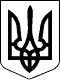 ЧОРТКІВСЬКА МІСЬКА РАДА_________________ СЕСІЯ ВОСЬМОГО СКЛИКАННЯ                                        Р І Ш Е Н Н Я (проєкт)   _____________2023 року                                                                         №________Про внесення змін до рішення міської ради №1262 від 14.02.2023 «Про внесення змін до назви юридичної особи Чортківський міський комунальний центр комплексної  реабілітації  осіб з інвалідністю «Дорога в життя» з відділенням денного перебування м.Чорткова Тернопільської області та затвердження Положення в новій редакції»Розглянувши клопотання директора Чортківського комунального центру соціальної реабілітації дітей з інвалідністю «Дорога в життя» з відділенням денного перебування м.Чорткова Тернопільської області Куфель Г.Б. №12 від 16 березня 2023 року, керуючись ст.26 Закону України «Про місцеве самоврядування в Україні», міська радаВИРІШИЛА:1. Внести зміни в частини 1, 2 рішення міської ради №1262 від 14 .02.2023 «Про внесення змін до назви юридичної особи Чортківський міський комунальний центр комплексної реабілітації осіб з інвалідністю «Дорога в життя» з відділенням денного перебування м.Чорткова Тернопільської області та затвердження Положення в новій редакції» , виклавши їх в наступній редакції: «1.Перейменувати «Чортківський міський комунальний центр комплексної реабілітації осіб з інвалідністю «Дорога в життя» з відділенням денного перебування м.Чорткова Тернопільської області» на «Чортківський міський комунальний центр комплексної реабілітації дітей з інвалідністю «Дорога в життя» з відділенням денного перебування м.Чорткова Тернопільської області».«2.Затвердити Положення Чортківського міського комунального центру комплексної реабілітації дітей з інвалідністю «Дорога в життя» з відділенням денного перебування м.Чорткова Тернопільської області у новій редакції згідно з додатком 1»2.Контроль за виконанням даного рішення покласти на заступника міського голови з питань діяльності виконавчих органів міської ради Віктора ГУРИНА та постійну комісію міської ради з питань розвитку освіти, культури, охорони здоров’я та соціальних питань .Міський голова                                                                Володимир ШМАТЬКООксана РугалоЯрослав ДзиндраІгор ГрицикМар’яна ФаріонГалина Куфель